Расстройство – недостаточно сильное слово, когда дошкольник целых полчаса ищет свои ботинки, или вашему ребенку не удается приступить к выполнению домашнего задания, потому что он никак не может отыскать свой карандаш и тетрадь, и, наконец, одиннадцатилетний ребенок заставляет каждое утро ждать весь школьный автобус, независимо от того, сколько, раз вы сказали ему: «Сегодня ты выйдешь из дома вовремя».Однако специалисты считают, что приступы ярости, мольбы и напоминания родителей не решают этой проблемы.Обычно за медлительными, похожими на черепашьи, движениями вашего ребенка скрывается какой – то смысл.Если догадаетесь, что малыш хочет сказать, проблема будет наполовину решена.Вот некоторые советы, которыми можно воспользоваться:Научите ребенка определять время по часам.Объясните ребенку, как определяют время по часам, проверьте, правильно ли он понял вас. После этого малыш будет лучше понимать, к какому времени ему нужно выполнить данное ему задание.    Не отрывайте ребенка без необходимости от его занятия (игры).Заранее предупредите малыша, чтобы он приготовился к перемене деятельности. Например, можно сказать: «Через пять минут пора выключить телевизор и идти ужинать».Хвалите ребенка за быстроту и эффективность действия. Говорите: «Вот хорошо!», когда ребенок делает что – то быстро.Хвалите ребенка за все, что он делает успешно и без  медлительности.Используйте при общении с ребенком всегда позитивный подход: нарисуйте счастливые лица. Для дошкольников, которые еще не умеют читать, нарисуйте или вырежьте картинки заданий, которые нужно выполнить. Затем приклейте «улыбающуюся рожицу» рядом с картинкой, соответствующей выполненной задаче.Помните: позитивный подход действует на детей положительно.Выражайте постоянно позитивное внимание к действиям ребенка. Если вы кричите на ребенка: «мне надоело, что ты всегда опаздываешь!», - это тоже выражение внимания к нему, но оно негативное и травмирует психику ребенка.Позволяйте ребенку заниматься тем делом, которое ему нравиться.Не принуждайте ребенка заниматься тем, что ему не по душе позвольте ему отказаться от такого занятия иначе он будет выполнить его с особенной медлительностью.Подробно и ясно объясняйте задание вашему ребенку, чтобы он понял, что должен делать.Сделайте ваши пожелания абсолютно понятными для него.С более взрослым ребенком вы можете совместно составить расписание на неделю, чтобы и вы и ребенок точно знали, когда и какое задание нужно выполнить.Педагог-психолог: Салманова Л.Н.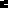 